Liebe Jungscharkinder, liebe Eltern,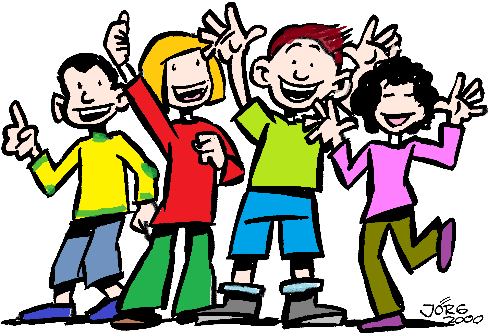 am 24.9.2020 starten wir wieder mit der Jungschar und haben uns für die nächsten Wochen ein unterhaltsames Programm mit zahlreichen Aktionen ausgedacht (zB eine Herbstralley, Sammeln für Erntedank, eine Spiele-Olympiade und vieles mehr).Wir treffen uns um 16.30 Uhr im Nordhof; das Ende ist zwischen 17.30 und 17.45 Uhr vorgesehen. Abgeholt werden können die Kinder, die bis 17.45 Uhr beaufsichtigt sind, wieder im Nordhof.Da wir uns wegen Corona in der Kinder- und Jugendarbeit an ziemlich strenge Vorschriften halten müssen, können Kinder momentan nur mit Anmeldung an der Jungschar teilnehmen. Die Teilnehmerzahl ist auf      16 Kinder begrenzt. Für unser Spiel- und Spaßprogramm bilden wir Vierer-Gruppen, die jeweils von einem Jugendmitarbeiter begleitet werden. Da wir weder uns noch andere gefährden wollen, halten wir uns an das vorgegebene Hygiene- und Schutzkonzept.  Im Gemeindehaus muss bis zum Platz ein Mund-Nasen-Schutz getragen werden; aber auch wenn der Abstand zueinander nicht eingehalten werden kann, tragen wir im Haus und im Freien Mund-Nasen-Schutz. Auf Körperkontakt, zB. beim Spielen, müssen wir leider verzichten. Wichtig ist zudem eine gute Handhygiene und das Husten bzw. Niesen in die Armbeuge. Wenn es Dir einmal gesundheitlich nicht gut geht, also bei grippeähnlichen Symptomen, solltest Du in jedem Fall Zuhause bleiben. Das ausführliche schriftliche Hygienekonzept können die Eltern von mir erhalten. Bitte sprechen Sie mich an, falls Sie Bedenken oder Verbesse-rungsvorschläge dazu haben.Den Mund-Nasen-Schutz, wie auch bei Bedarf ein Getränk bringen die Kinder selbst mit. Und hier die Möglichkeit zur Anmeldung: Gerne möchte ich am zur Jungschar kommen□ am 24.9.				□ am 1.10.□ am 8.10.  Name:								Vorname: 							Adresse: 							Einverständniserklärung der Eltern:Wir wissen Bescheid und sind damit einverstanden. Die Hygiene- und Schutzregeln haben wir zur Kenntnis genommen und mit unserem Kind besprochen. Wir versichern, dass unser Kind, sollte es grippeähnliche Krankheitssymptome haben, nicht zur Jungschar kommt.Datum: 			Unterschrift der Eltern: 						Telefonische Erreichbarkeit der Eltern: 				Verantwortlich: Pfarrerin Scholz-Müller, Tel: 0981-14453, Mail: pfarramt.eyb@elkb.de